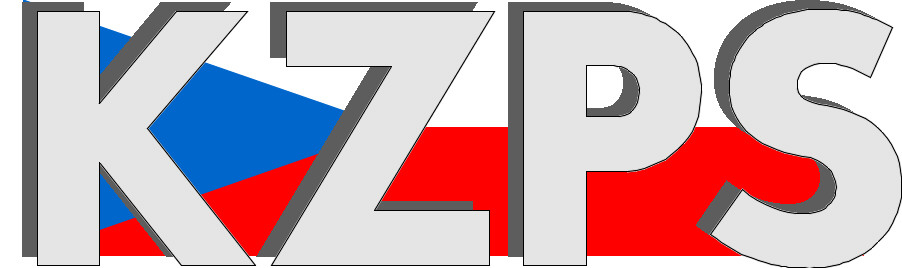 Konfederacezaměstnavatelských a podnikatelských svazů ČR Sekretariát:	    	 Václavské nám. 21	               tel.: 222 324 985                   	 110 00 Praha 1		               fax: 224 109 374  	            	            mail: kzps@kzps.cz S t a n o v i s k o Konfederace zaměstnavatelských a podnikatelských svazů ČRk „Návrhu vyhlášky, kterou se mění vyhláška č. 211/2018 Sb., o technických prohlídkách vozidel, ve znění pozdějších předpisů“V rámci mezirezortního připomínkového řízení jsme obdrželi uvedený návrh. K němu Konfederace zaměstnavatelských a podnikatelských svazů ČR (KZPS ČR) uplatňuje následující doporučující a zásadní připomínky:Úprava vyhlášky č. 211/2018 Sb. o technických prohlídkách vozidel navazuje na novelu zákona č. 56/2001 Sb. o podmínkách provozu vozidel na pozemních komunikacích, který byl novelizován zákonem č. 432/2022 Sb. S těmito zákony přímo souvisí vyhláška č. 355/2006 Sb. o stanovení způsobu a podmínek registrace, provozu, způsobu a podmínek testování historických a sportovních vozidel, jejíž novelizací se zatím nezabýváme, což je trestuhodné, neboť je se zákony a vyhláškou přímo propojena. Celý systém novelizací má zjednodušit evidenci „všech vozidel“ například zrušením papírových průkazů, sjednocení systému evidence silničních motorových vozidel na Registračních značkách (RZ) (tzv.bílé značky) a historických motorových vozidel na ZRZ ( tzv.zelené V značky). To se prokazatelně v případě historických motorových vozidel nestalo. Zákon je schválen a povinnost vydávat i nadále průkaz historického vozidla v tištěné formě zůstal zachován !!! Navíc přibyla povinnost absolvovat prohlídku na STK.Systém neřeší !!! změnu průkazu historického vozidla vyhl. 355/2006Sb. s ohledem na převoditelnost majitele a nutnost absolvování nové testace v případně standardních změn v případě např. změny barvy, výměny motoru za jiný stejného typu atd. !!!„§7a Způsob vyznačení provedení technické prohlídky historického vozidla (K § 48 odst. 7 zákona) (1) Výsledek hodnocení technické způsobilosti historického vozidla vyznačuje stanice technické kontroly ručním zápisem do průkazu historického vozidla. (2) Výsledek se zapisuje v části Informace o platném testování vozidla v rozsahu: a) datum platnosti technické prohlídky historického vozidla, b) číslo protokolu, c) výsledek technické prohlídky a d) otisk razítka stanice technické kontroly.“. Připomínkakolonka pro zápis v průkazu historického vozidla je rozměrově pro takto rozsáhlý záznam nedostatečná. Nabízejí se dvě řešení: do kolonky informace o platném testování vozidla zapíše předseda klubové testovací komise !!! datum platnosti testování na historickou původnost, otisk razítka Klubové testovací komise ( KLTK) a podpis. Záznam z STK se zapíše na předchozí stránku průkazu HV označenou jako „Úřední záznamy.Musí dojít ke změně vyhlášky č.355/2006Sb. tak, aby vyhovovala novým požadavkům.Upravené znění:Připomínka§7a Způsob vyznačení provedení technické prohlídky historického vozidla (K § 48 odst. 7 zákona) (1) Výsledek hodnocení technické způsobilosti historického vozidla vyznačuje stanice technické kontroly ručním zápisem do průkazu historického vozidla. (2) Výsledek se zapisuje v části „Úřední záznamy“ v rozsahu: a) datum platnosti technické prohlídky historického vozidla, b) číslo protokolu, c) výsledek technické prohlídky a d) otisk razítka stanice technické kontroly.“. „Příloha č. 2 k vyhlášce č. 211/2018 Sb.Doklady předkládané k provedení technické prohlídky(9) Technická prohlídka historického vozidla -  žádost o provedení testování historického vozidla, kde je potvrzena historická původnost, a u registrovaného vozidla v registru historických vozidel PřipomínkaV žádosti o provedení testování historického vozidla  je jen jedna kolonka pro vyznačení platnosti historické původnosti. V případě opakované prohlídky po 5-ti letech bude prodloužení platnosti vyznačeno klubovou testovací komisí v části „Informace o testování vozidla Z toho vyplývá opět novelizace vyhlášky č. 355/2006 Sb. - průkaz historického vozidla, včetně jeho příloh, které tvoří nedílnou součást průkazu historického vozidla, je-li vydán, - osvědčení o registraci vozidla, - je-li vyžadováno měření emisí, protokol o měření emisí, pokud bylo měření emisí provedeno podle § 47 odst. 5 zákona č. 56/2001 Sb., ve znění pozdějších předpisů.“ Upravené znění:Připomínka„Příloha č. 2 k vyhlášce č. 211/2018 Sb.Doklady předkládané k provedení technické prohlídky(9) Technická prohlídka historického vozidla v STK -  žádost o provedení testování historického vozidla, kde je potvrzena historická původnost Klubovou testovací komisí, a u registrovaného vozidla v registru historických vozidel dále  - průkaz historického vozidla, ve kterém je v části „Informace o testování vozidla“ vyznačeno prodloužení platnosti testování na historickou původnost, včetně jeho příloh, které tvoří nedílnou součást průkazu historického vozidla, je-li vydán, - osvědčení o registraci vozidla, - je-li vyžadováno měření emisí, protokol o měření emisí, pokud bylo měření emisí provedeno podle § 47 odst. 5 zákona č. 56/2001 Sb., ve znění pozdějších předpisů.“ Navrhuji úpravy  vyhlášky č. 355/2006 Sb.§ 2Registrace historického vozidlaMístně příslušný úřad zapíše přidělení zvláštní registrační značky (ZRZ)pro historická vozidla, údaje o vlastníkovi historického vozidla a údaje o provozovateli historického vozidla, není-li vlastník současně provozovatelem historického vozidla, jakož i technické údaje o historickém vozidle do průkazu historického vozidla. V průkazu historického vozidla vylepí barevné fotografie historického vozidla, a je-li to nutné, stanoví zvláštní podmínky při jeho provozu na pozemních komunikacích . V osvědčení o registraci vozidla uvede přidělení zvláštní registrační značky (ZRZ) pro historická vozidla, údaje o vlastníkovi historického vozidla nebo údaje o provozovateli historického vozidla, není-li vlastník současně provozovatelem historického vozidla, technické údaje o historickém vozidle a v kolonce "jiné záznamy" provede zápis "PLATÍ S PRŮKAZEM HISTORICKÉHO VOZIDLA".Zažlucený text vypustit. U historických vozidel na  registračních značkách (RZ)  tzv.„bílých značkách“ také nevozíme s sebou „velký TP“, který se navíc ruší. Veškeré údaje existují v digitální formě v registru historických vozidel.(4) Do spisu historického vozidla místně příslušný úřad zakládá původní registrační doklady, pokud byly předloženy. Dále se zakládá žádost o provedení testování historického vozidla, která obsahuje protokol o kladném testování klubovou a krajskou testovací komisí protokol o technické prohlídce (STK) a případně další předložené doklady.Zažlucený text vypustit, červený doplnit, aby nedocházelo k duplicitě činností KTK a STK.Zásadní připomínka§ 4Provoz historického vozidla na pozemních komunikacíchHistorické vozidlo při provozu na pozemních komunikacích lze provozovat, jen pokud je vybaveno předepsaným počtem osvětlovacích zdrojů podle zvláštního právního předpisu1), a není-li jimi vybaveno od výrobce vozidla, musí být vozidlo vybaveno předepsaným počtem přídavných osvětlovacích zdrojů umístěných na osvětlovací rampě. U historických vozidel může být předepsáno doprovodné vozidlo se žlutým výstražným světlem pro zajištění bezpečné přepravy nadrozměrných vozidel nebo vojenských bojových vozidel, určena jeho maximální rychlost a další podmínky při jeho provozu na pozemních komunikacích, které stanoví v žádosti o provedení testování historického vozidla předseda krajské klubové testovací komise. Tyto skutečnosti musí být zaznamenány v průkazu historického vozidla.Zažlucený text vypustit, červený doplnit.Zásadní připomínka§ 6Testování historického vozidla(3) Právnická osoba zajišťuje odborné školení členů klubových a krajských testovacích komisí pro testování historických vozidel.Zažlucený text vypustit.Zásadní připomínka(4) Testování historických vozidel se skládá ze dvou dílčích testování. První část testováníhistorických vozidel je klubové testování historických vozidel, při kterém se kontroluje historická původnost vozidla. Druhou částí  je kontrola na STK. vozidel krajskou testovací komisí, kterákontroluje technickou způsobilost historického vozidla k provozu na pozemních komunikacích. Částklubového testování musí vždy předcházet části testování historického vozidla krajskou testovacíkomisí. Mezi jednotlivými částmi testování nesmí uplynout doba delší než 30 kalendářních dnů.Krajská testovací komise kontroluje stava) u historických automobilů 1. přední a zadní nápravy,2. funkčnosti řízení,3. funkčnosti osvětlení,4. funkčnosti brzd,5. karoserie, rámu, upevnění motoru, stav výfukového potrubí a tlumičů,6. upevnění sedaček,7. průhlednosti předních a bočních oken v prostoru u řidiče,8. opotřebení pneumatik,9. funkčnosti bezpečnostních pásů, je-li jimi automobil vybaven,b) u historických motocyklů1. funkčnosti osvětlení,2. rámu,3. opotřebení pneumatik,4. funkčnosti brzd,5. funkčnosti tlumičů, je-li jimi motocykl vybaven.Zažlucený text vypustit, červený doplnit, aby nedocházelo k duplicitě činností KTK a STK.Navržené úpravy se týkají jen některých článků vyhlášky č. 355/2006 Sb., které přímo souvisejí s úpravou vyhlášky č. 211/2018 Sb. a nejsou vyčerpávající. Bude nutné provést komplexní novelizaci vyhlášky č. 355/2006 Sb.. Zejména se jedná o činnost a existenci krajských testovacích komisí, jejichž činnost nově převzaly ze zákona stanice technické kontroly .Závěr:Novela zákona č. 432/2022 Sb. neodpovídá požadavkům, které jsme vznesli:Převoditelnost vlastnictví  HV - neřeší nutnost absolvování nové testace v případně standardních změn v případě např. změny barvy, výměny motoru za jiný stejného typu atd.Vyřeší to změna minimálně vzoru žádosti a průkazu HV v novelizaci vyhlášky č. 355/2006 Sb. + postup s vazbou na registrační místo.Zavedení harmonizovaného TP pro HV  mezitím  u silničních vozidel se ruší , u nás pro HV zůstává v rukou FKHV původní zelený průkaz definovaný vyhl. č. 355/2006 Sb. Veškeré údaje jsou v digitální formě v registrech a průkaz HV by měl v tištěné formě zaniknout stejně, jako tištěný TP u vozidel s registračními značkami.Mobilní prohlídku v místě stanoviště HV není povoleno . V zákoně je povoleno jen na místě určeném Krajským úřadem, ale jen pro HV s konstrukční rychlostí do 40 km/h. Toto výše uvedené jakákoliv změna vyhlášky č. 211/2018 Sb nevyléčí.Pokud se nezmění vyhláška č. 355/2006 Sb.  a zachovají se aktuální postupy i postavení Federace klubů historických vozidel (FKHV), nemůže systém testování historických vozidel fungovat a zkolabuje. Kontaktní osoby:Bedřich Danda			e-mail: b.danda@volny.cz		tel:	724 342 777Dr. Jan Zikeš				e-mail:	zikes@kzps.cz			tel:	222 324 985V Praze dne 3. února 2023 										        Jan W i e s n e r		                                                                            			             prezident